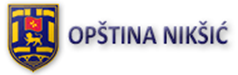 Sekretarijat za finansije, razvoj o preduzetništvo ovim putem poziva sva fizička i pravna lica (registrovani poljoprivredni proizvođači, zanatlije, ugostitelji, izdavaoci smještajnih kapaciteta, fizička lica koja se bave i koja namjeravaju da otpočnu da se bave tim djelatnostima) sa poslovnim sjedištem u Nikšiću da  od strane ovlašćenih službenih lica ovog Sekretarijata mogu dobiti svu logističku i stručnu pomoć u sledećem:Besplatna izrada biznis planova radi apliciranja kod IPARD, IPA i drugih fondova,  kao i kod IRFa i drugih kreditnih institucija.
Isto tako ovaj Sekretarijat će zainteresovanim  fizičkim i pravnim licima pružiti svu stručnu pomoć pri nabavci sirovina, repromaterijala, priplodne stoke, rasada, osnovnih sredstava, opreme i drugih sredstava neophodnih radi obavljanja djelatnosti sa kojom se bave.Svima onima koji iskažu potrebu ovlašćena službena lica ovog Sekretarijata pružiće svu neophodnu savjetodavnu pomoć kako domaćih, tako i stranih konsultanata za vođenje procesa poslovanja u svim fazama procesa rada i usluga, a sve sa ciljem unapređenja poslovanja, kao i radi stvaranja neke  nove vrijednosti i  lakšeg izlaska na nova tržišta, a samim tim i lakšeg plasiranja svojih proizvoda i usluga.Takođe od strane ovlašćenjih službenika ovog Sekretarijata biće pružena besplatna stručna pomoć svima onima koji iskažu potrebu za registrovanjem, preregistrovanjem ili doregistrovanjem nekog od privrednih društava radi obavljanja odgovarajuće djelatnosti.Isto tako, Sekretarijat će, shodno svojim mogućnostima, organizovati posjete domaćim i međunarodnim sajmovima, kao i privrednim subjektima prepoznatljivim u oblastima u kojima aplikanti i sami obavljaju djelatnost, ili imaju želju da obavljaju tu vrstu djelatnosti.
Svima onima koji iskažu potrebu Sekretarijat će pomoći da besplatno reklamiraju svoje proizvode i usluge kako na domaćem tako i na stranom tržištu.